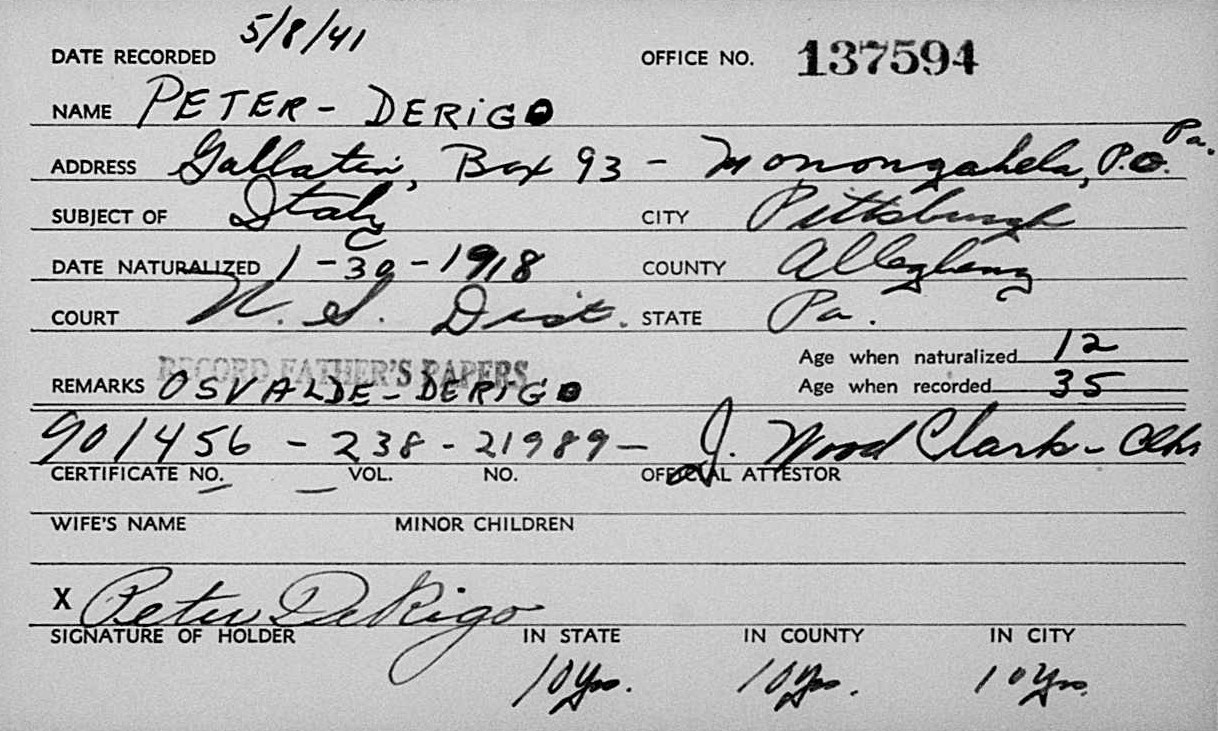 Citing this Record"Ohio, County Naturalization Records, 1800-1977," index and images, FamilySearch (https://familysearch.org/pal:/MM9.1.1/K841-16X : accessed 29 Jan 2013), Peter Derigo, 1918.name:Peter Derigoevent:Naturalizationevent year:1918event place:Pittsburgh, Cuyahoga, Ohio, United Statesage:12birth year:estimated birth year:1906birthplace:Italyfilm number:2247220digital folder number:005486567image number:03521